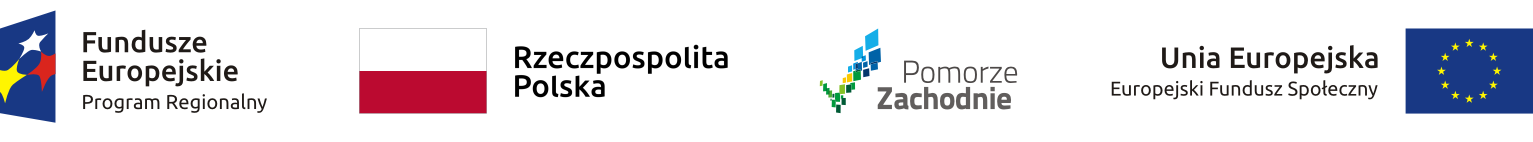 OGŁOSZENIE O NABORZE UCZESTNIKÓWdo  projektu „Umiejętności to możliwości” realizowanego w 2020 r. przez Ośrodek Pomocy Społecznej w Osinie	Ośrodek Pomocy Społecznej w Osinie ogłasza nabór uczestników do projektu: „Umiejętności to możliwości” realizowanego w partnerstwie z Ośrodkiem Pomocy Społecznej              w Maszewie. Projekt jest współfinansowany ze środków Unii Europejskiej w ramach Europejskiego Funduszu Społecznego. Projekt jest realizowany w ramach Regionalnego Programu Operacyjnego Województwa Zachodniopomorskiego na lata 2014-2020, Oś priorytetowaVII Włączenie społeczne, Działanie 7.1 Programy na rzecz integracji osób i rodzin zagrożonych ubóstwem i/lub wykluczeniem społecznym ukierunkowane na aktywizację społeczno-zawodową wykorzystującą instrumenty aktywizacji edukacyjnej, społecznej, zawodowej Projekt realizowany jest w okresie od 01 stycznia 2020 r. do 31 grudnia 2020 r.Celem Projektu jest aktywizacja społeczno-zawodową oraz edukacyjna 8 mieszkańców Gminy Osina (7 kobiet i 1 mężczyzna, w tym 1 osoba niepełnosprawna) zagrożonych ubóstwem                    i/lub wykluczeniem społecznym.Uczestnikami Projektu mogą być osoby nieaktywne zawodowo, zarejestrowane                              lub niezarejestrowane w Powiatowym Urzędzie Pracy, korzystające ze świadczeń pomocy społecznej lub korzystające z pomocy żywnościowej w ramach Programu Operacyjnego Pomoc Żywnościowa.W ramach przedmiotowego projektu zaplanowane są bezpłatne formy wsparcia dla wszystkich zakwalifikowanych uczestników, takie jak:- spotkania z psychologiem,- spotkania z doradcą zawodowym,- poradnictwo prawne,- kursy i szkolenia zawodowe,- poradnictwo specjalistyczne, np. w zakresie wizerunku, kompetencji życiowych, rodzicielskich, terapia uzależnień,- wyjazdy i spotkania integracyjne.Osoby zainteresowane uczestnictwem w Projekcie winny zgłosić się do Ośrodka Pomocy Społecznej w Osinie, w terminie do 31.01.2020 r. w godzinach pracy Ośrodka, tj.                   poniedziałek od 8:00-16:00- wtorek, środa, czwartek, piątek – od 7:30 do 15:30Osoba do kontaktu: Anna Kaliczyńska, tel. 508 499 534										Kierownik 									Ośrodka Pomocy Społecznej										   w Osinie									       Anna Kaliczyńska